2019-2020 ACADEMIC YEAR SECONDARY SCHOOL 2nd TERM 1st WRITTEN ENGLISH EXAM FOR 8th GRADES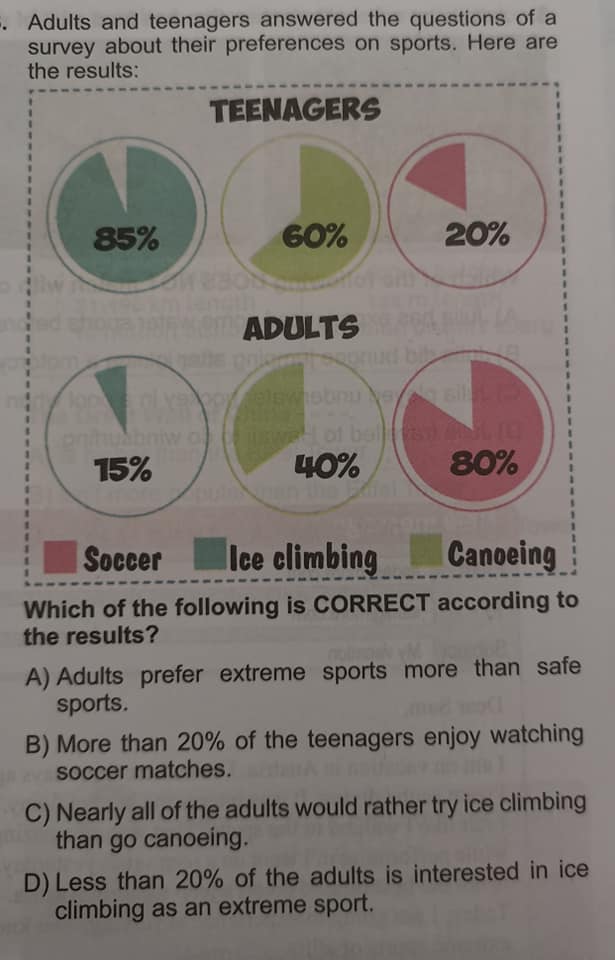 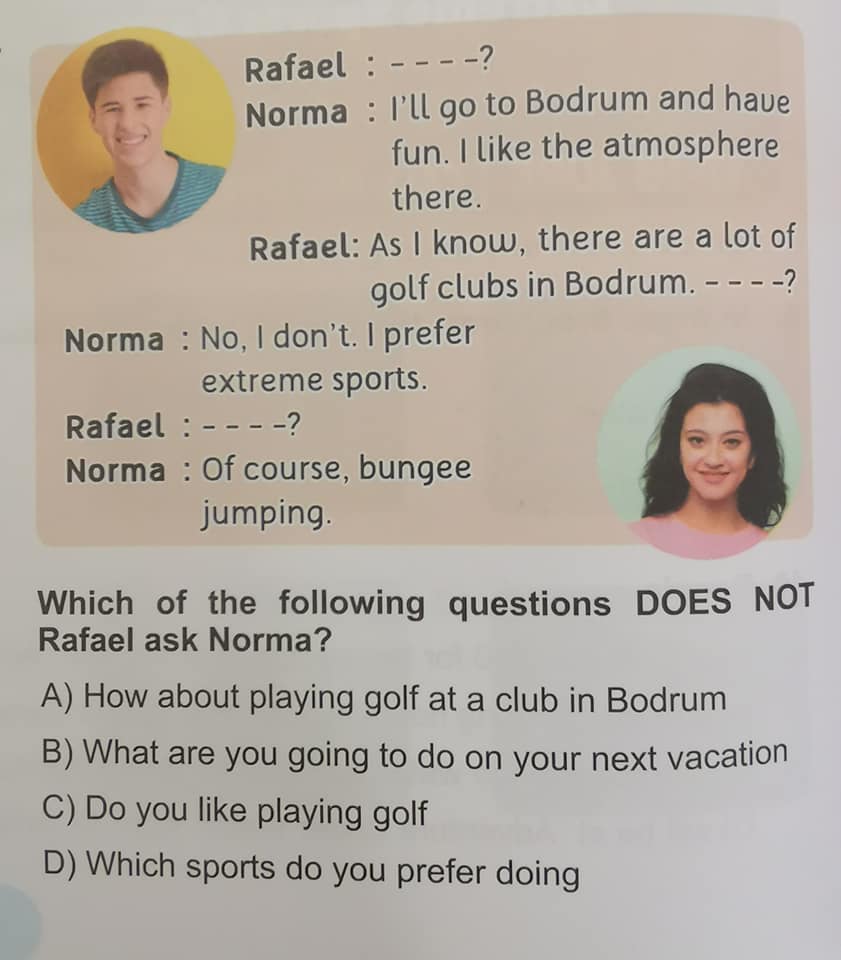 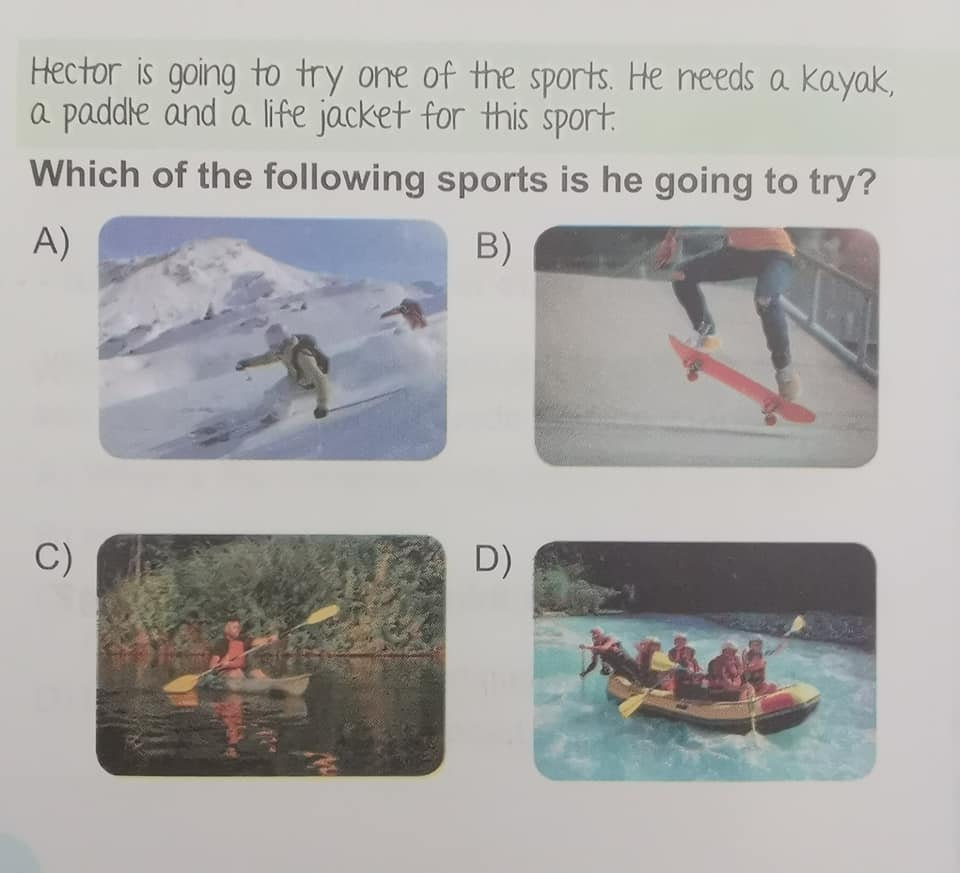 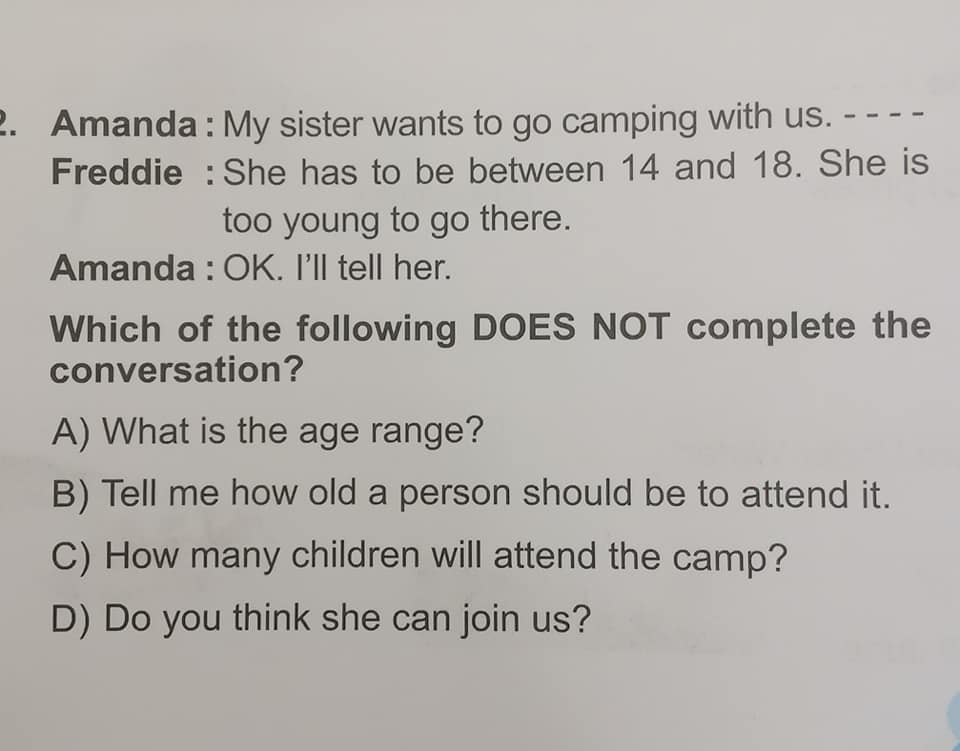 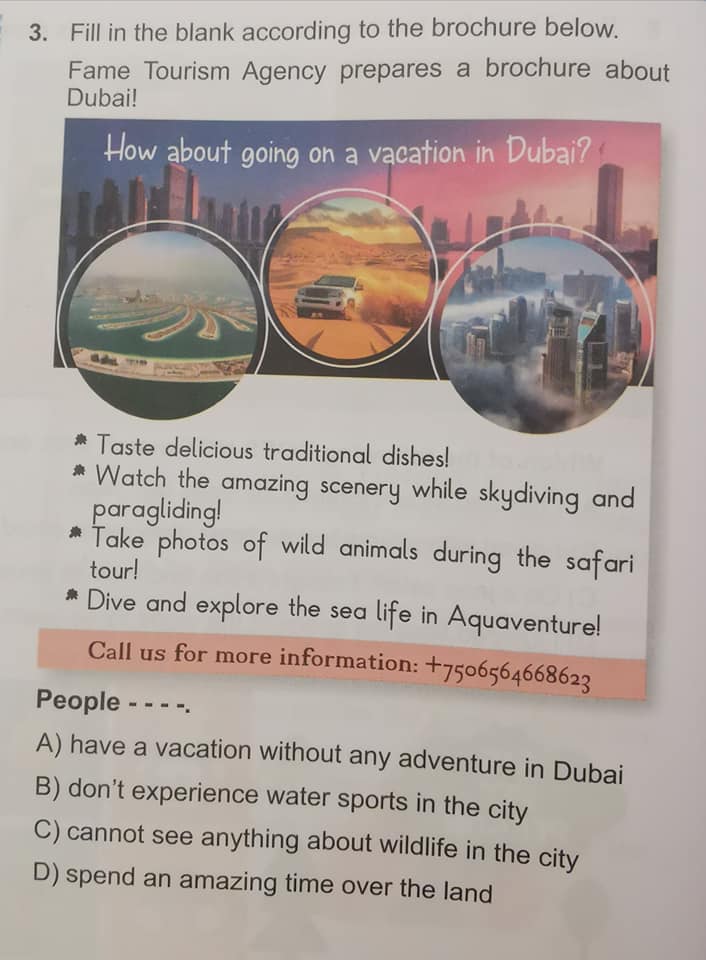 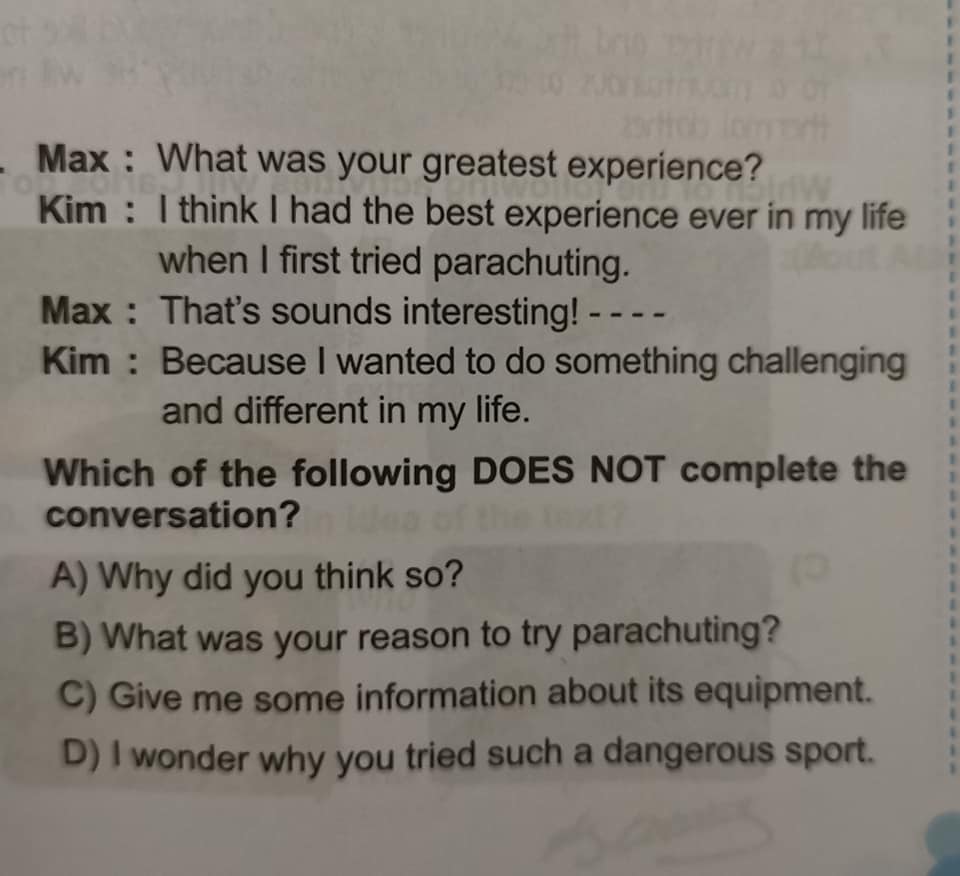 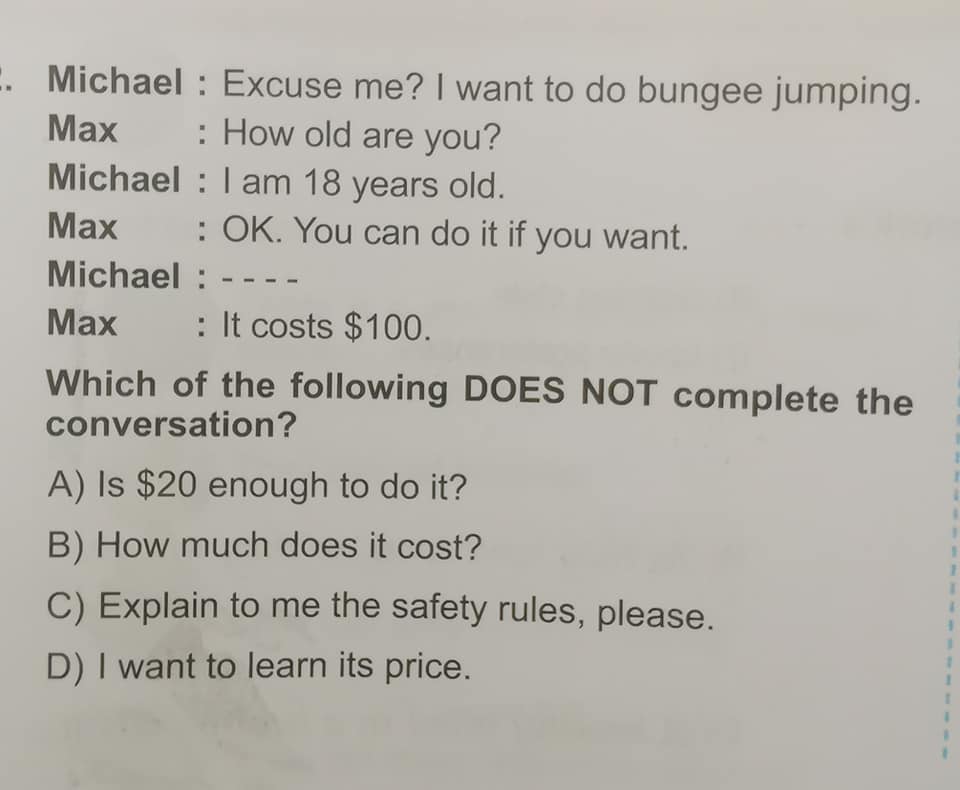 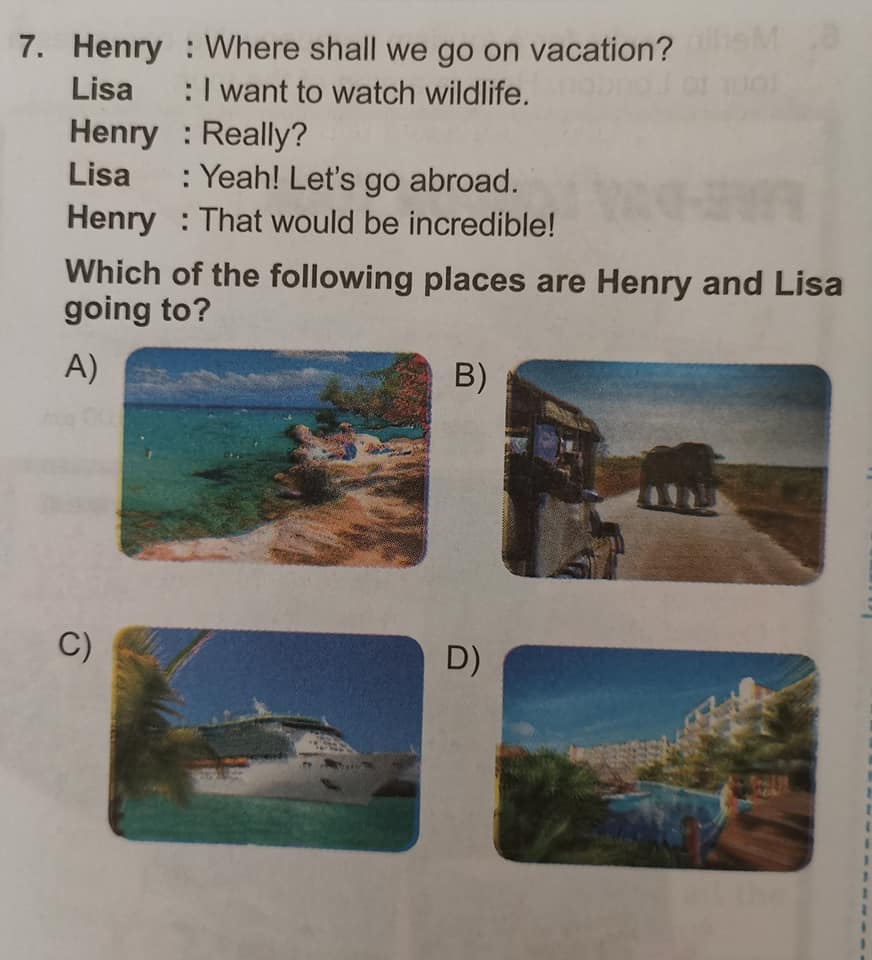 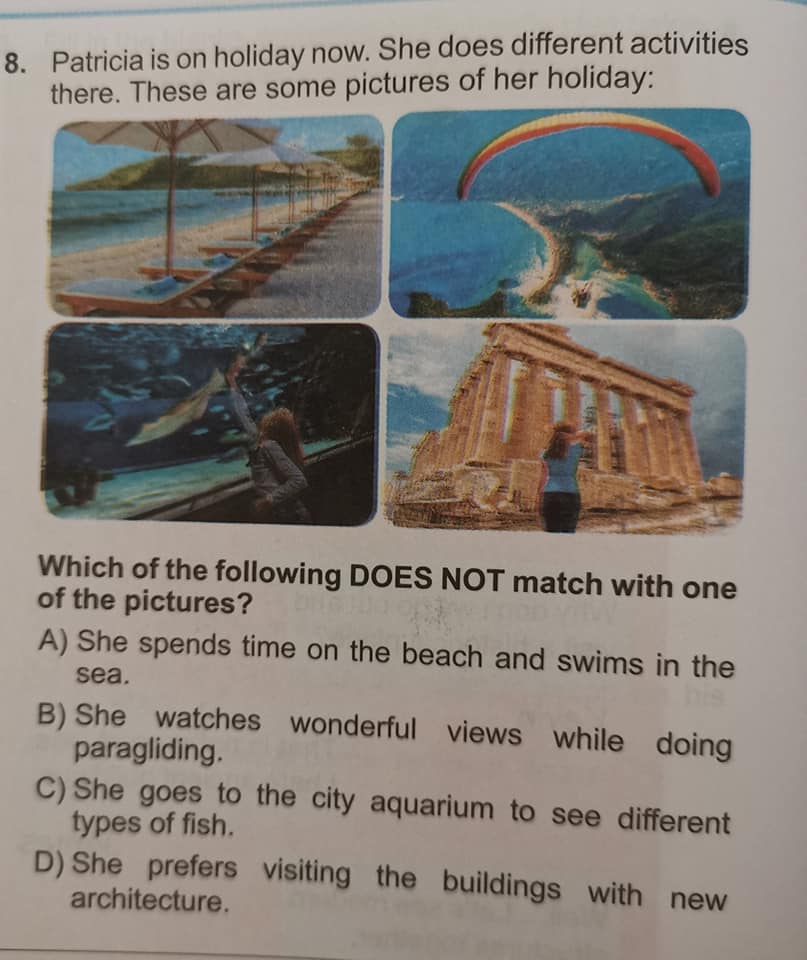 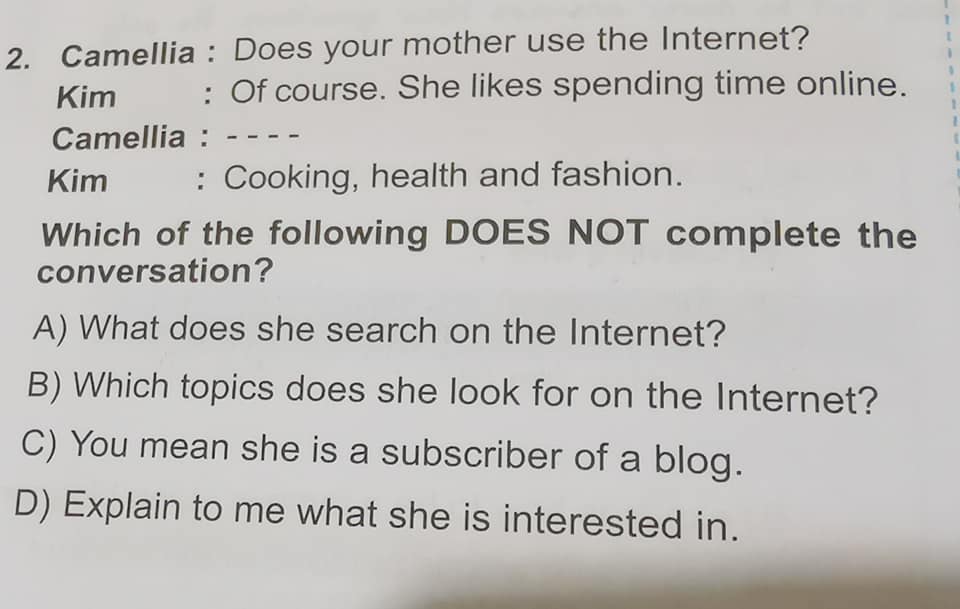 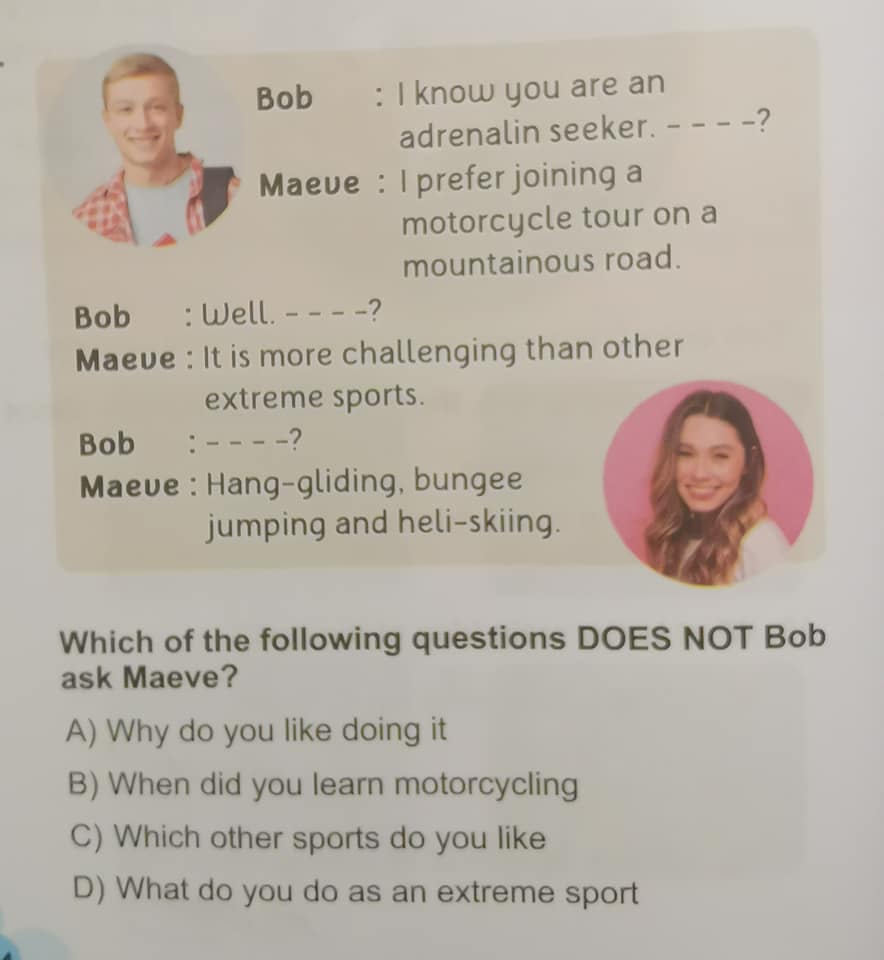 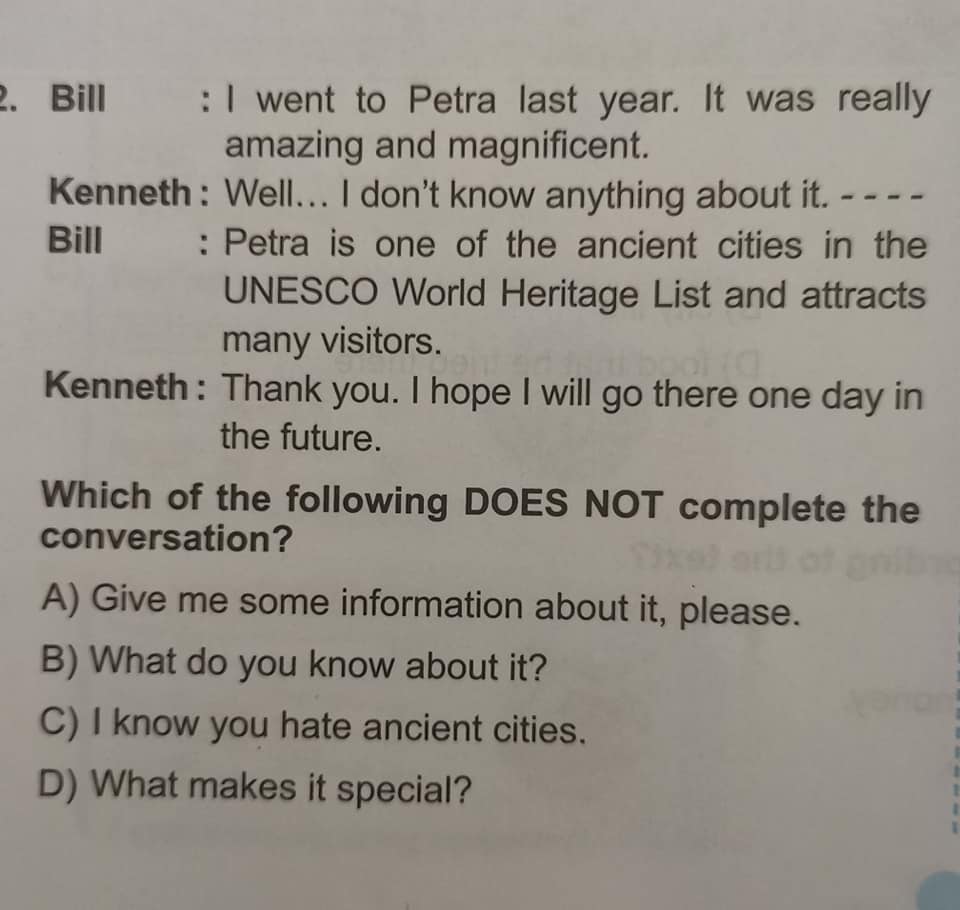 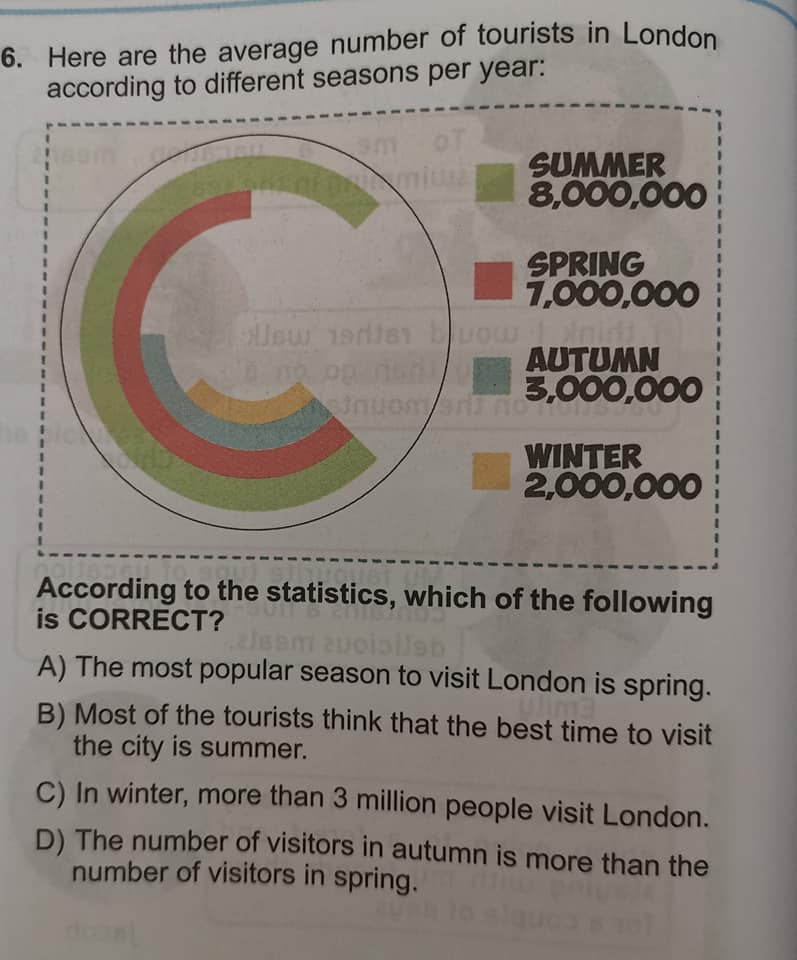 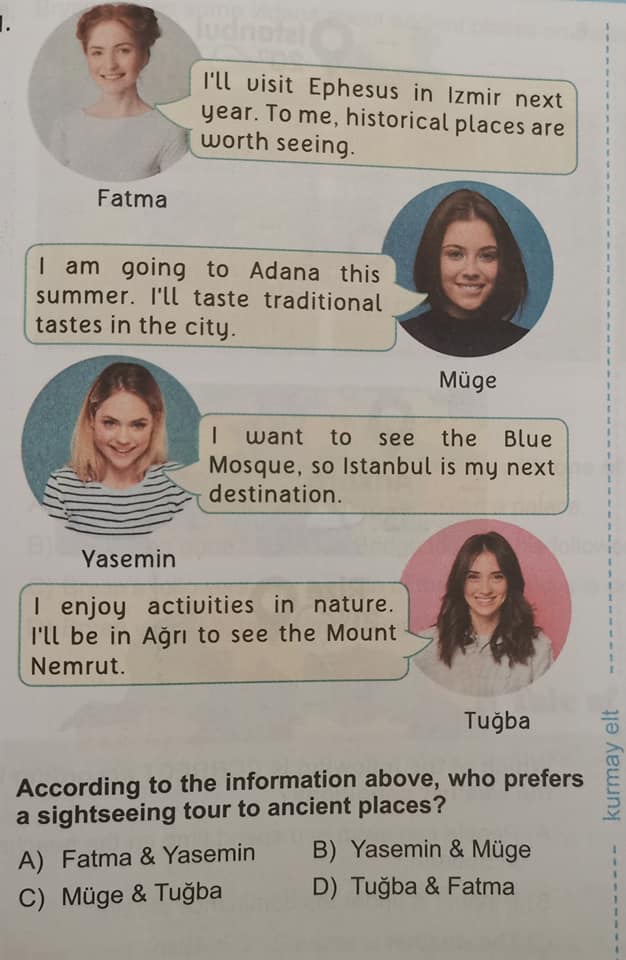 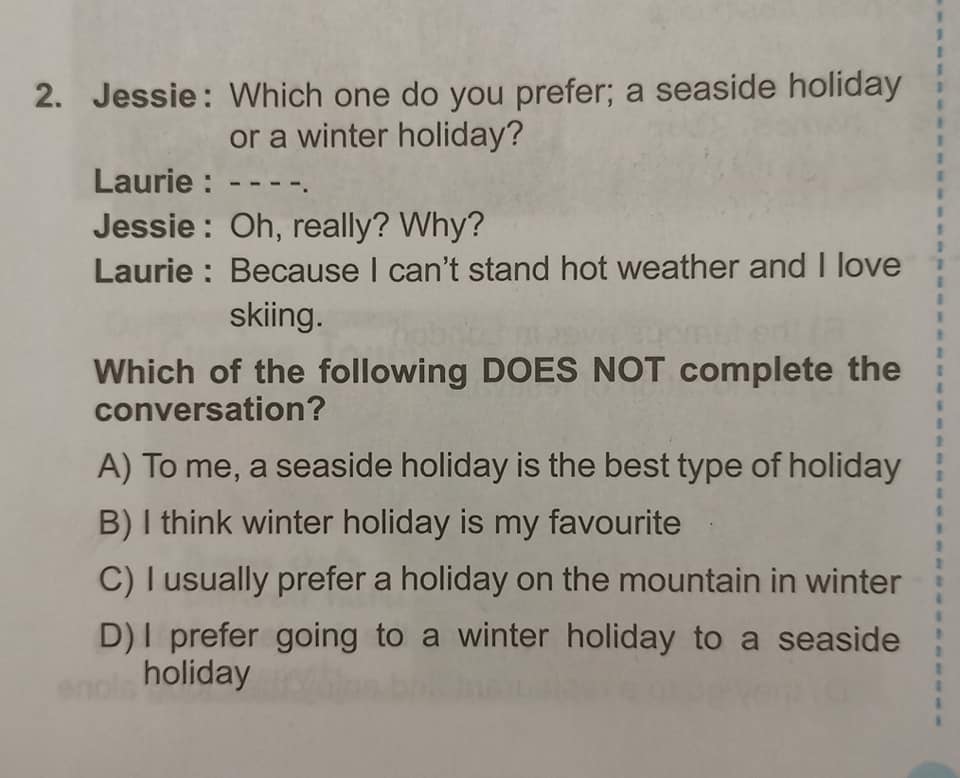 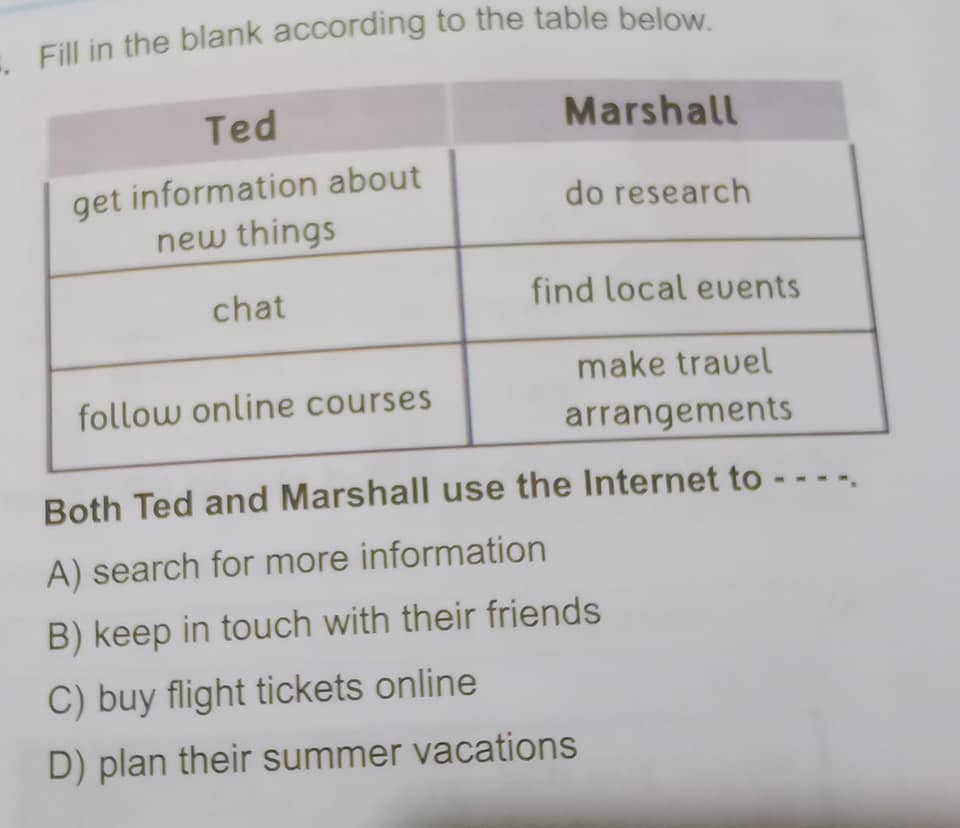 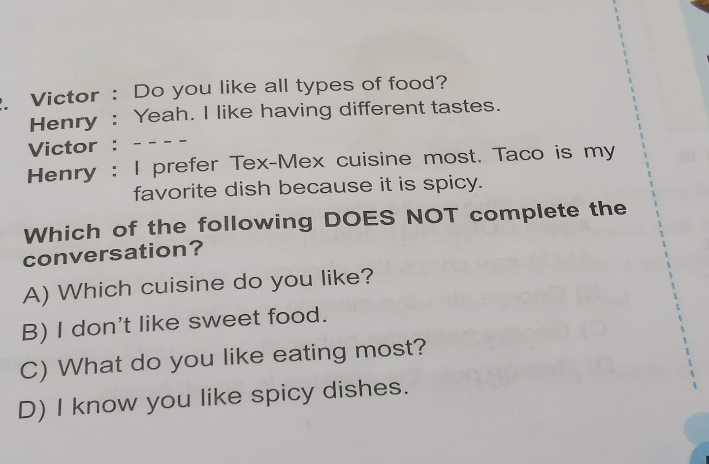 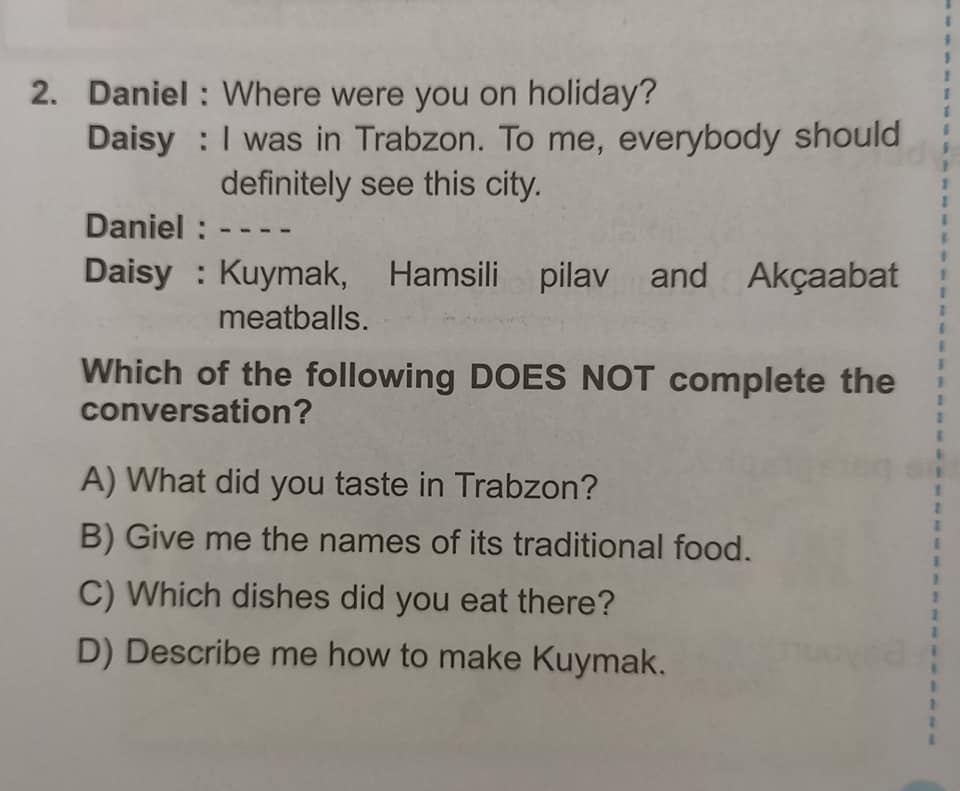 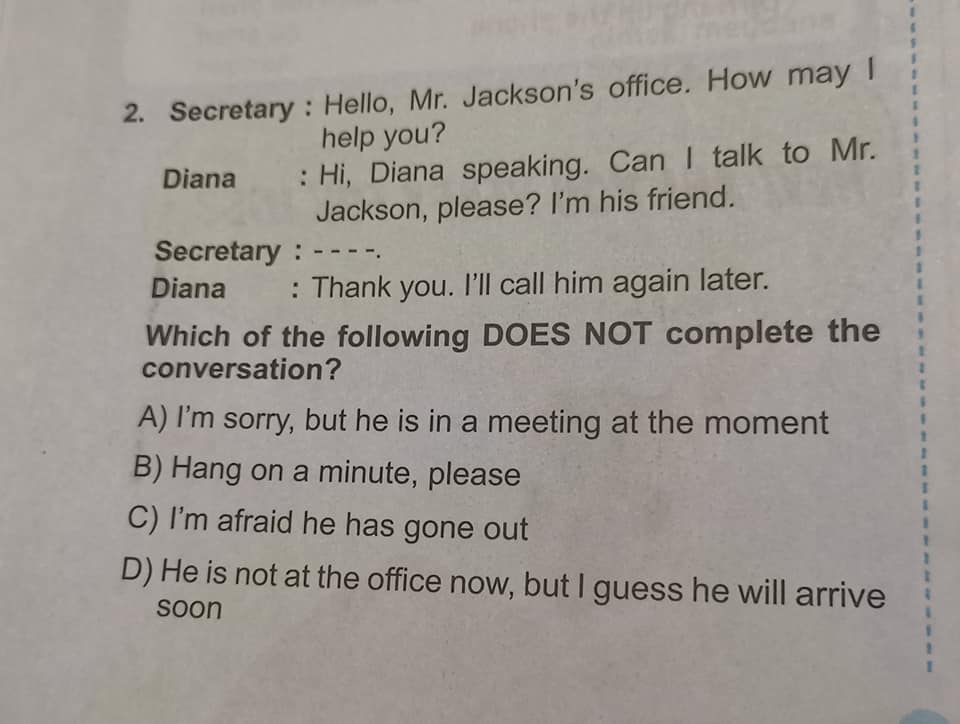 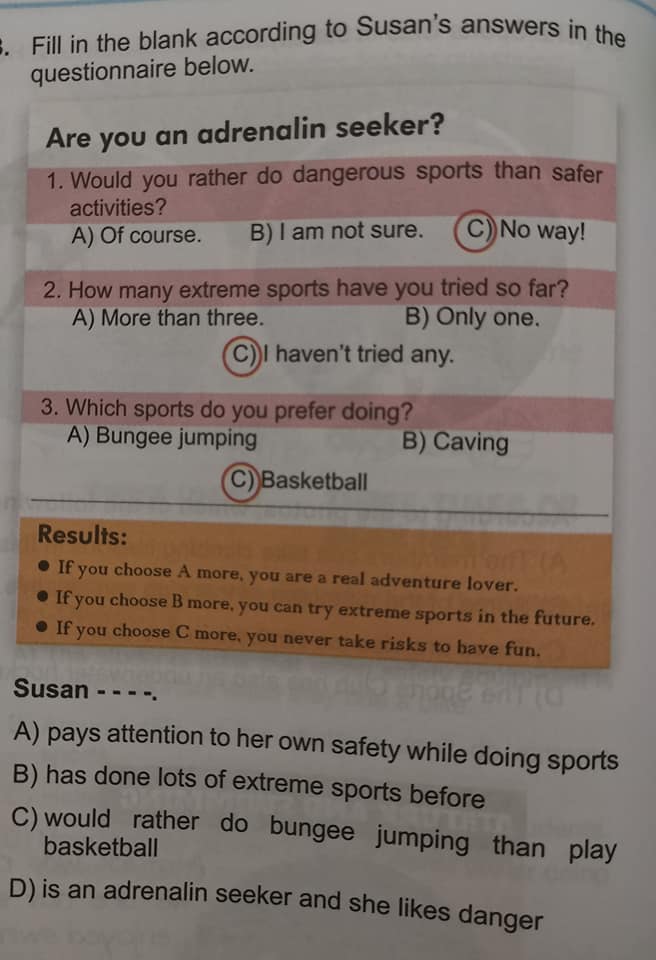 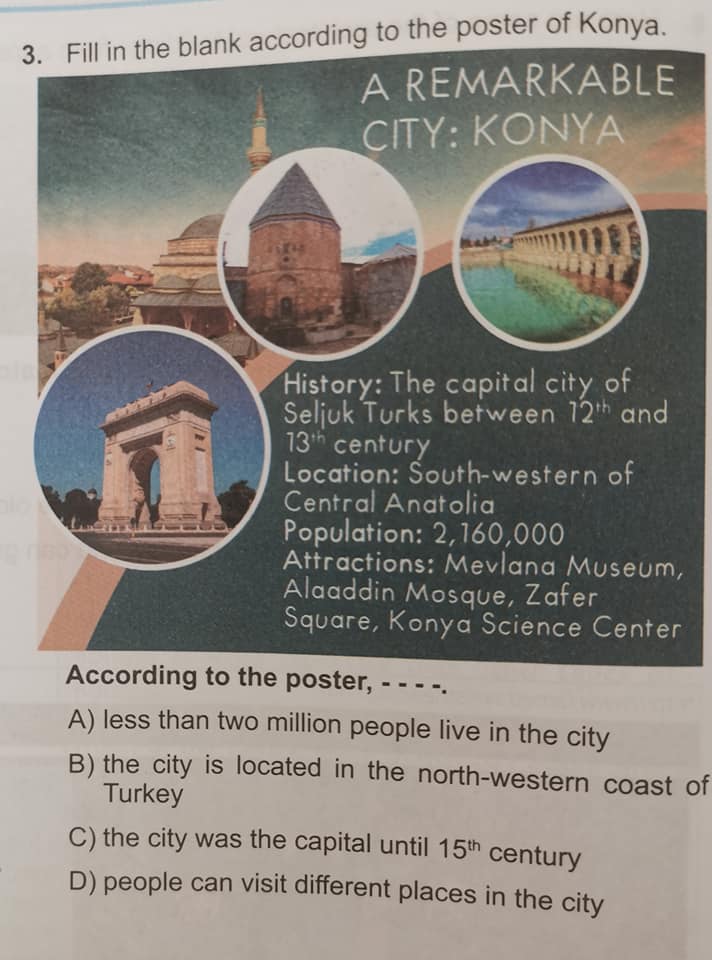 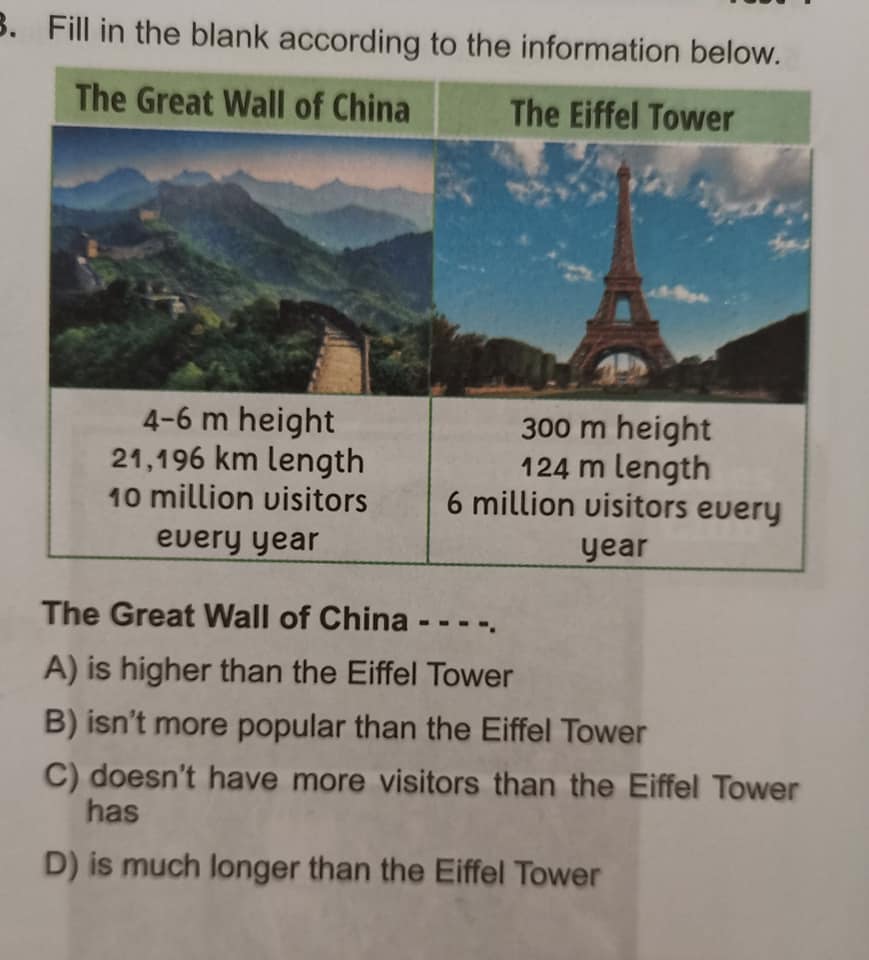 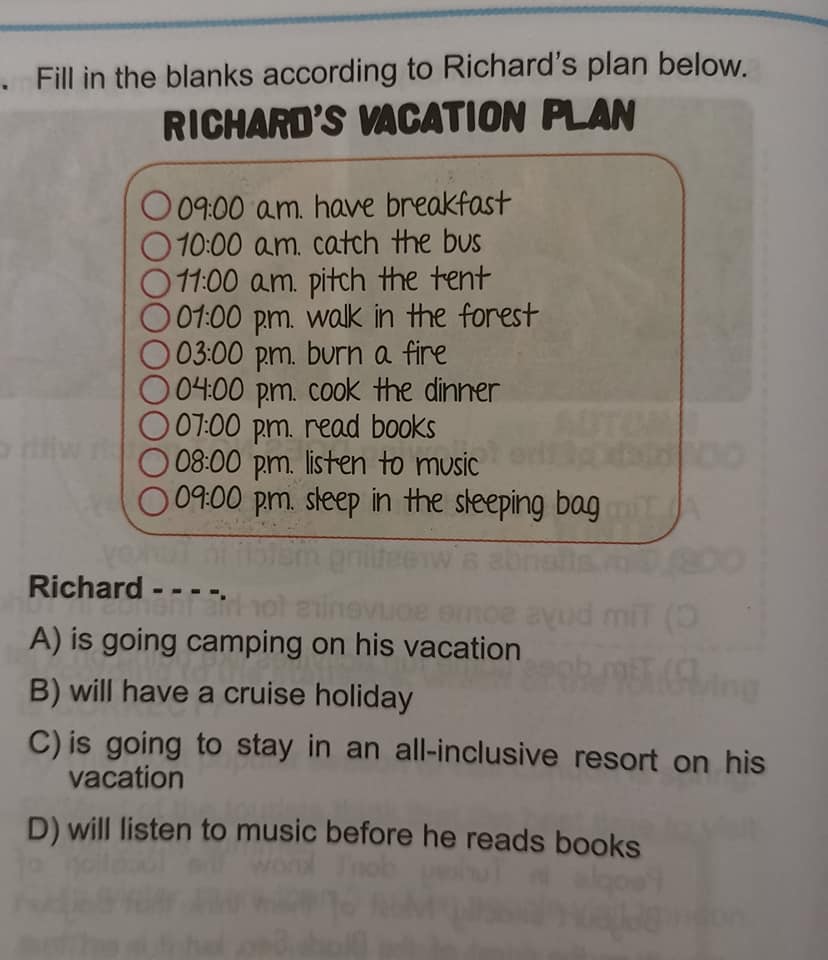 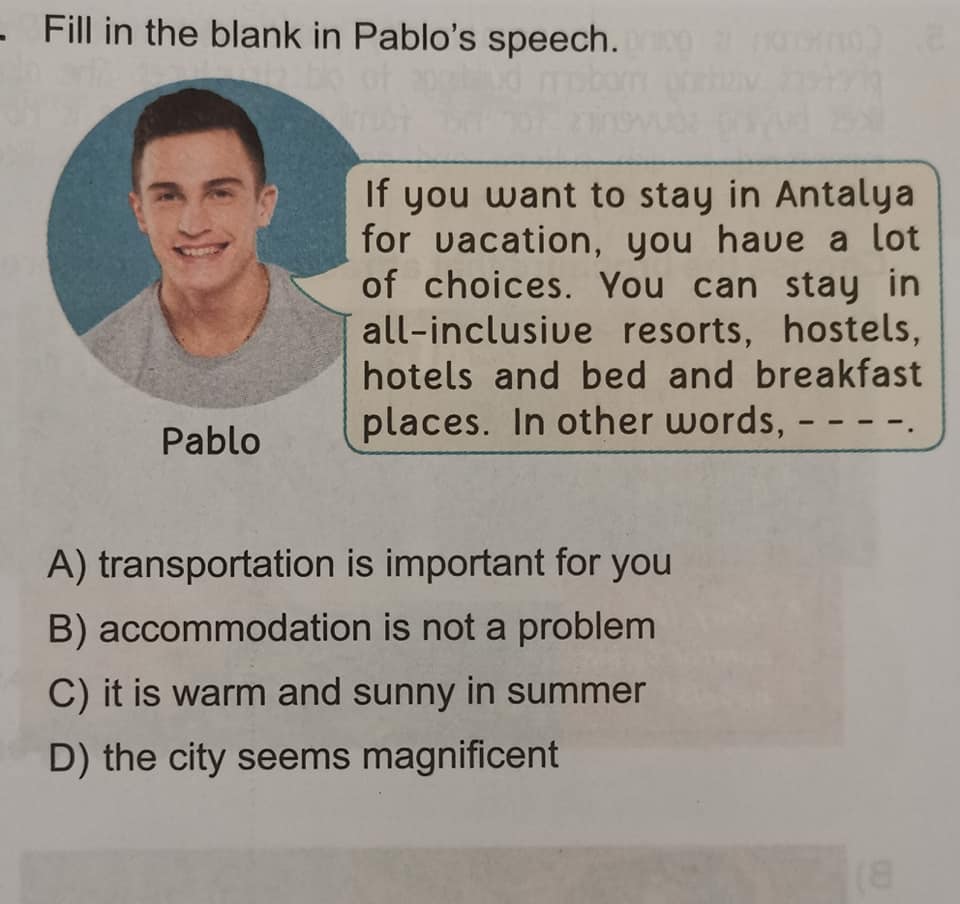 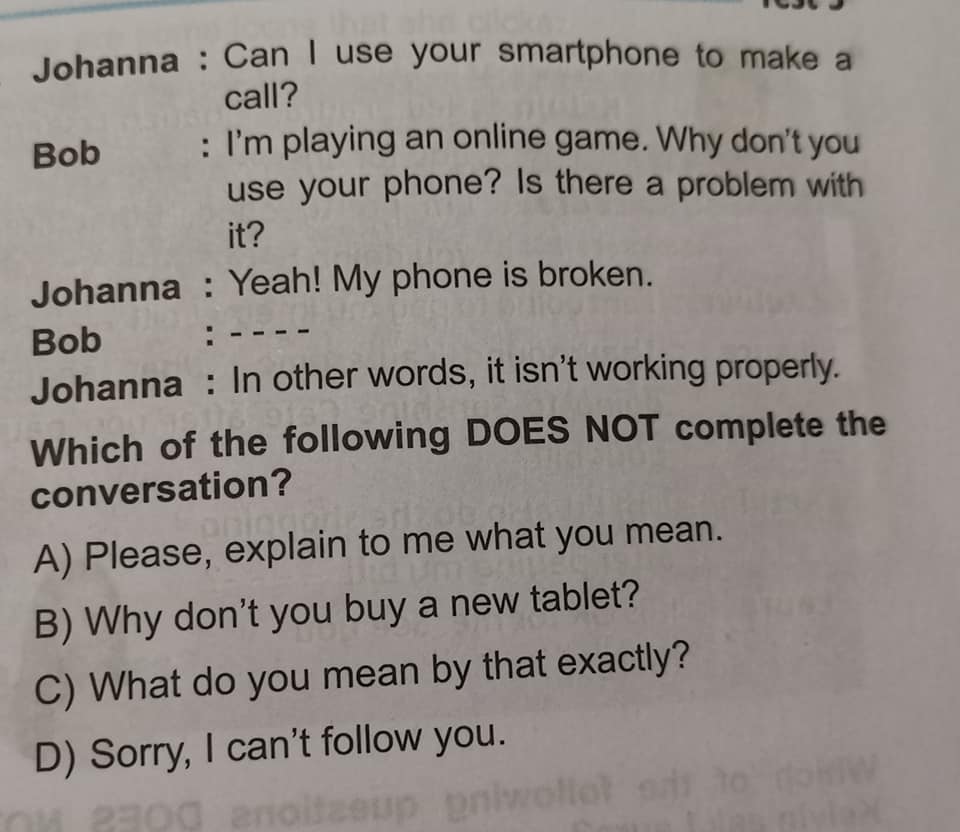 1-D2-C3-D4-A5-C6-C7-C8-D9-B10-B11-C12-C13-B14-A15-B16-A17-A18-D19-B20-A21-D22-B23-D24-A25-B5